Prénom :_________________	Maths 6HFiche hebdo n°22Dans un cinéma, il y a 3 salles de projection. Dans chaque salle, il y a 28 rangées de 20 sièges.Combien y a-t-il de sièges dans chaque salle ?Phrase-réponse :__________________________________________________Combien y a-t-il de sièges en tout dans le cinéma ?Phrase-réponse :__________________________________________________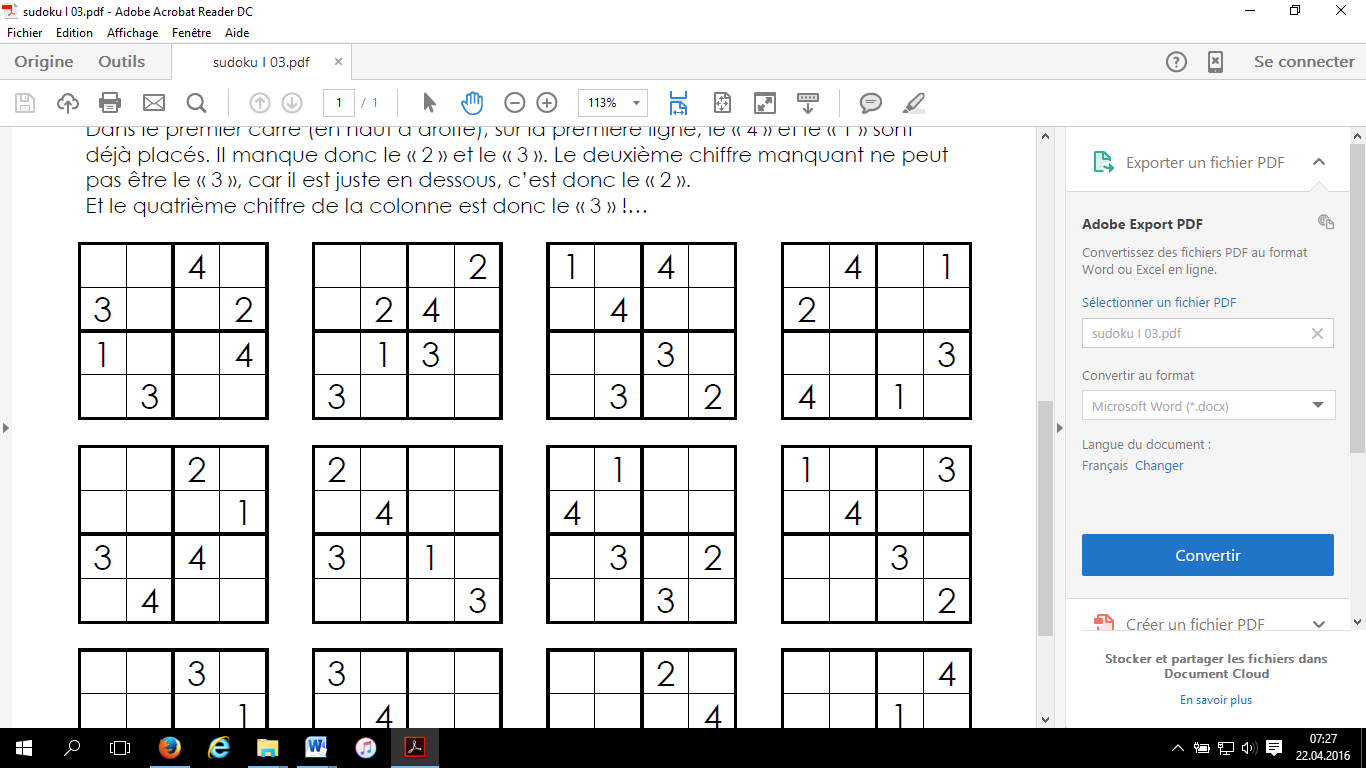 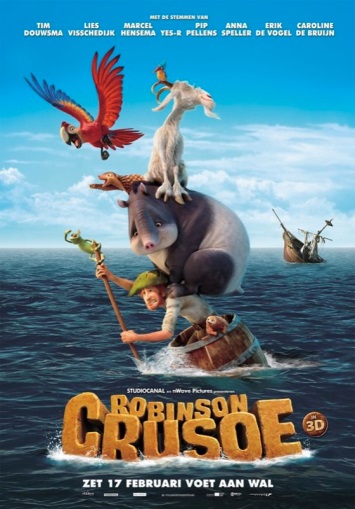 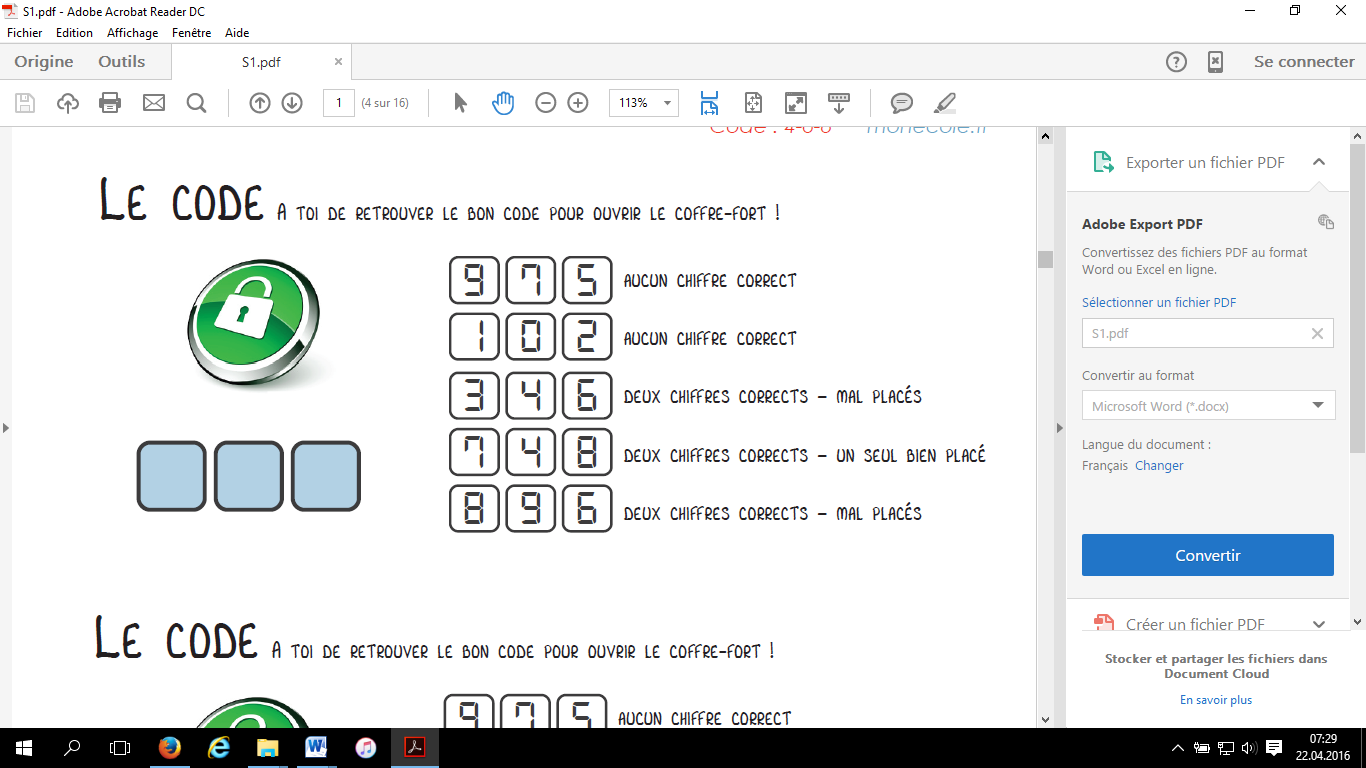 